Job-Seeker QuestionnaireDemographics surveyQ1 The remaining section is a demographics survey. Please fill out all questions.Q2 Which of the following best describes your gender?Male  (1) Female  (2) Non-gender conforming  (3) Q3 In what year were you born?Q4 What is your race or ethnic origin? (Mark all that apply?)American Indian/Alaska Native  (1) Asian, Hawaiian/Pacific Islander  (2) Black or African American  (3) Hispanic or Latino  (4) White or Caucasian  (5) Other:  (6) ________________________________________________Q5 What is the highest level of education that you have reached? (Mark one)Did not finish high school  (1) Graduated from high school or equivalent (GED)  (2) Graduated from high school and attended a two-year school (such as a technical school or community college) but did not complete a degree  (3) Graduated from a two-year school (such as a technical school or community college)  (4) Graduated from high school and went to a four-year college, but did not complete a four-year degree  (5) Graduated from college (Bachelor's Degree)  (6) Completed a master's degree or equivalent  (7) Completed a Ph.D., M.D., or other advanced professional degree  (8) Q6 What best describes your current employment status? (Mark one)Employed full-time  (1) Employed part-time  (2) Self-employed  (3) Stay-at-home parent or spouse  (4) Out of work  (5) Unable to work  (6) Retired  (7) Student  (8) Military  (9) Other:  (10) ________________________________________________Q7 Which of the following best describes you? (Mark one)Currently looking for a full-time position  (1) Currently looking for a part-time, long-term position  (2) Currently looking for part-time, short-term positions  (3) Not currently looking for any additional employment  (4) Q8 What is the zip code of your current residence?________________________________________________________________Q9 What is your marital status? (Mark one)Single, never married  (1) Married or domestic partnership  (2) Widowed  (3) Divorced  (4) Separated  (5) Q10 How many people live in your household? (Yourself and your dependents)________________________________________________________________Q11 Which of the following technologies do you own?Desktop or Laptop Computer  (1) Smartphone  (2) Tablet (iPad, Galaxy Note, etc)  (3) Q12 Which of the following technologies do you use to access the Internet?Desktop or Laptop Computer  (1) Smartphone  (2) Tablet  (3) Q13 For each of the web services listed below, mark the column for the sentence that best fits your knowledge and use of that siteQ14 For each of the websites listed above, mark all that you have used to find out about jobs or get job-related advice.Google  (1) Bing  (2) Facebook  (3) Twitter  (4) Instagram  (5) Yahoo! Answers  (6) Quora  (7) Monster.com  (8) Glassdoor.com  (9) Indeed.com  (10) Q15 For each of the following statements, please rate how well it describes you.Q16 Which category does your total household income from all sources in 2016 fall into? (Mark one)None  (1) $15,000 or less  (2) $25,000 - $35,000  (3) $35,001 - $50,000  (4) $50,001 - $75,000  (5) $75,001 - $100,000  (6) $100,001 - $200,000  (7) More than $200,000  (8) 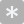 I have not heard of this service (1)I've heard of this service, but I have never used it (2)I've used this service in the past, but don't anymore (3)I've used this service in the last six months, and plan to continue using it (4)I use this website at least once a month (5)I use this website at least once a week (6)I use this website at least once a day (7)Google (1) Bing (2) Facebook (3) Twitter (4) Instagram (5) Yahoo! Answers (6) Quora (7) Monster.com (8) Glassdoor.com (9) Indeed.com (10) Not well at all (1)Slightly well (2)Moderately well (3)Very well (4)I sometimes feel stressed about all of the information I need to keep track of (1) Most of the time, it is easy for me to determine what information is trustworthy (2) I feel confident in my ability to use the Internet and other communication devices to keep up with information demands in my life (3) A lot of institutions I deal with - schools, banks, or government agencies - expect me to do too much information-gathering in order to deal with them (4) Having a lot of information makes me feel like I have more control over things in my life (5) It is sometimes difficult for me to find the information I need (6) I feel confident in my ability to use a computer to access the Internet (7) I feel confident in my ability to use a smartphone to access the Internet (8) 